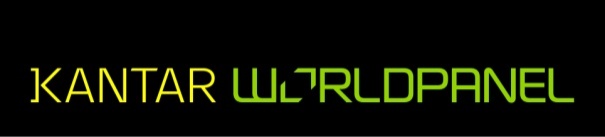 Galaxy S5 attracts some Apple customers in Europe, but sales lag in Great BritainThe latest smartphone sales data from Kantar Worldpanel ComTech reveals that the new Samsung Galaxy S5 was the third best selling smartphone in Britain during May, lagging behind its older iPhone 5S and 5C rivals. May was the first full month of Galaxy S5 sales since its European release.  Despite its blockbuster launch, the Galaxy S5 was only the third highest selling smartphone in Britain behind the iPhone 5s and 5c.  However, among those who did buy the Galaxy S5 across the five largest European markets, 17% switched from Apple.  Over half, 58%, of European Galaxy S5 buyers were existing Samsung owners. Across Europe*, Android remains the number one OS with 73.3% share.   Apple is second with 16.6% share and Windows third with 8.1%.  Dominic Sunnebo, strategic insight director at Kantar Worldpanel ComTech, comments: “ The Samsung Galaxy S5 has had some success in attracting former iPhone owners across Europe.  In general, consumers buying the Galaxy S5 were primarily attracted by its large screen size. This is something Apple is likely to address with the rumoured larger screen iPhone 6 launch expected in late September. “In the USA the Samsung Galaxy S5 was the second highest selling smartphone in May just behind the iPhone 5S.  However, at a total brand level Samsung claimed the top spot with 36.8% of sales versus 32.5% for Apple over the past three months.  Apple loyalty is high in the US, with former iPhone owners making up just 8% of Galaxy S5 sales.  The majority of those switching to Samsung were LG and HTC users.”*The big five European markets includes UK, Germany, France, Italy and Spain.EndsAbout Kantar Worldpanel ComTech’s Smartphone OS market share dataKantar Worldpanel ComTech’s smartphone OS market share data provides the media and businesses with access to the most up to date sales market share figures for the major smartphone OS. This information is based on the research extracted from the Kantar Worldpanel ComTech global consumer panel. ComTech is the largest continuous research consumer mobile phone tracking panel of its kind in the world, conducting over one million interviews per year in Europe alone. ComTech tracks mobile phone behaviour, including purchasing of phones, mobile phone bills/airtime, source of purchase and phone usage and delivers beyond market share tracking to understand drivers of share changes, market dynamics through consumer insight - the data included in this release is excluding enterprise salesAbout Kantar WorldpanelKantar Worldpanel is the world leader in consumer knowledge and insights based on continuous consumer panels. Its High Definition Inspiration™ approach combines market monitoring, advanced analytics and tailored market research solutions to deliver both the big picture and the fine detail that inspire successful actions by its clients. Kantar Worldpanel’s expertise about what people buy or use – and why – has become the market currency for brand owners, retailers, market analysts and government organisations globally.With over 60 years’ experience, a team of 3,500, and services covering 60 countries directly or through partners, Kantar Worldpanel delivers High Definition Inspiration™ in fields as diverse as FMCG, impulse products, fashion, baby, telecommunications and entertainment, among many others.For further information, please visit us at www.kantarworldpanel.com.About KantarKantar is the data investment management division of WPP and one of the world's largest insight, information and consultancy groups. By connecting the diverse talents of its 12 specialist companies, the group aims to become the pre-eminent provider of compelling and inspirational insights for the global business community. Its 27,000 employees work across 100 countries and across the whole spectrum of research and consultancy disciplines, enabling the group to offer clients business insights at every point of the consumer cycle. The group’s services are employed by over half of the Fortune Top 500 companies.For further information, please visit us at www.kantar.comTwitter: Facebook: Google +: LinkedIn Smartphone OS Sales Share (%)Smartphone OS Sales Share (%)Smartphone OS Sales Share (%)Smartphone OS Sales Share (%)Germany3 m/e May 20133 m/e May 2014% pt. ChangeUSA3 m/e May 20133 m/e May 2014% pt. ChangeGermany3 m/e May 20133 m/e May 2014% pt. ChangeUSA3 m/e May 20133 m/e May 2014% pt. Change Android  77.980.93.0  Android  52.061.99.9  BlackBerry  0.60.4-0.2  BlackBerry  0.61.30.7  iOS  13.712.1-1.6  iOS  41.932.5-9.4  Windows  6.25.9-0.3  Windows  4.73.8-0.9  Other  1.70.7-1.0  Other  0.80.6-0.2 GB3 m/e May 20133 m/e May 2014% pt. ChangeChina 3 m/e May 20133 m/e May 2014% pt. ChangeGB3 m/e May 20133 m/e May 2014% pt. ChangeChina 3 m/e May 20133 m/e May 2014% pt. Change Android  58.660.21.6  Android  71.482.711.3  BlackBerry  6.21.1-5.1  BlackBerry  0.20.0-0.2  iOS  26.729.42.7  iOS  23.814.7-9.1  Windows  7.99.11.2  Windows  3.00.6-2.4  Other  0.60.2-0.4  Other  1.72.00.3 France3 m/e May 20133 m/e May 2014% pt. ChangeAustralia3 m/e May 20133 m/e May 2014% pt. ChangeFrance3 m/e May 20133 m/e May 2014% pt. ChangeAustralia3 m/e May 20133 m/e May 2014% pt. Change Android  67.766.2-1.5  Android  64.160.8-3.3  BlackBerry  3.11.1-2.0  BlackBerry  0.60.90.3  iOS  15.019.44.4  iOS  28.130.12.0  Windows  8.710.51.8  Windows  5.06.71.7  Other  5.42.9-2.5  Other  2.21.5-0.7 Italy3 m/e May 20133 m/e May 2014% pt. ChangeJapan3 m/e May 20133 m/e May 2014% pt. ChangeItaly3 m/e May 20133 m/e May 2014% pt. ChangeJapan3 m/e May 20133 m/e May 2014% pt. Change Android  69.175.56.4  Android  46.547.00.5  BlackBerry  2.71.4-1.3  BlackBerry  0.70.0-0.7  iOS  14.812.5-2.3  iOS  49.651.72.1  Windows  9.79.90.2  Windows  0.51.40.9  Other  3.70.7-3.0  Other  2.60.0-2.6 Spain3 m/e May 20133 m/e May 2014% pt. ChangeEU5 3 m/e May 20133 m/e May 2014% pt. ChangeSpain3 m/e May 20133 m/e May 2014% pt. ChangeEU5 3 m/e May 20133 m/e May 2014% pt. Change Android  92.887.0-5.8  Android  71.873.31.5  BlackBerry  0.00.30.3  BlackBerry  2.70.8-1.9  iOS  3.76.22.5  iOS  15.816.60.8  Windows  2.15.43.3  Windows  7.18.11.0  Other  1.41.1-0.3  Other  2.51.1-1.4 